PENGARUH MODEL PEMBELAJARAN TALKING STICK TERHADAP HASIL BELAJAR MATEMATIKA PECAHAN SISWA KELAS VSD NEGERI 102048 TANJUNG BERINGINSKRIPSIOleh:NADIA NPM. 191434112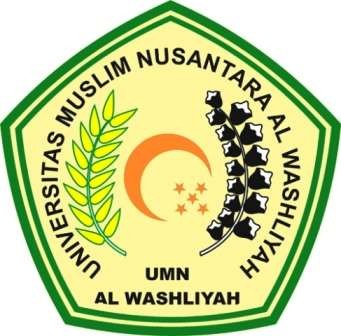 PROGRAM STUDI PENDIDIDKAN GURU SEKOLAH DASAR FAKULTAS KEGURUAN DAN ILMU PENDIDIKAN UNIVERSITAS MUSLIM NUSANTARA AL-WASHLIYAH MEDAN2024PENGARUH MODEL PEMBELAJARAN TALKING STICK TERHADAP HASIL BELAJAR MATEMATIKA PECAHAN SISWA KELAS VSD NEGERI 102048 TANJUNG BERINGINSkripsi ini diajukan sebagai syarat untuk memperoleh gelar Sarjana Pendidikan Pada Program Studi Pendidikan Guru Sekolah DasarOleh:NADIA NPM. 191434112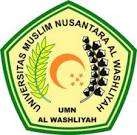 PROGRAM STUDI PENDIDIKAN GURU SEKOLAH DASAR FAKULTAS KEGURUAN DAN ILMU PENDIDIKAN UNIVERSITAS MUSLIM NUSANTARAAL WASHLIYAH MEDAN 2024